О назначении публичных слушаний                    по вопросу о преобразовании муниципальных образований путем объединения всех поселений, входящих                 в состав Яльчикского района Чувашской Республики, и наделения вновь образованного муниципального образования статусом муниципального округа с наименованием Яльчикский муниципальный округ Чувашской Республики с административным центром: село ЯльчикиВ соответствии со статьей 28 Федерального закона от 06 октября 2003 года  № 131-ФЗ «Об общих принципах организации местного самоуправления в Российской Федерации», Уставом   Сабанчинского сельского поселения Яльчикского района Чувашской Республики,  Положением о публичных слушаниях в   Сабанчинском сельском поселении Яльчикского района Чувашской Республики, утвержденным решением Собрания депутатов Сабанчинского    сельского поселения Яльчикского района Чувашской Республики от 06.05.2006 года № 4/8, рассмотрев решение Собрания депутатов Яльчикского района Чувашской Республики от 16 декабря 2021 года № 14/2-с «Об инициативе по преобразованию муниципальных образований путем объединения всех поселений, входящих в состав Яльчикского района Чувашской Республики, и наделения вновь образованного муниципального образования статусом муниципального округа с наименованием Яльчикский муниципальный округ Чувашской Республики с административным центром: село Яльчики»,   Собрание депутатов  Сабанчинского  сельского поселения решило:1. Вынести на публичные слушания вопрос о преобразовании муниципальных образований путем объединения всех поселений, входящих в состав Яльчикского района Чувашской Республики: Большетаябинского сельского поселения Яльчикского района Чувашской Республики, Большеяльчикского сельского поселения Яльчикского района Чувашской Республики, Кильдюшевского сельского поселения Яльчикского района Чувашской Республики, Лащ-Таябинского сельского поселения Яльчикского района Чувашской Республики, Малотаябинского сельского поселения Яльчикского района Чувашской Республики, Новошимкусского сельского поселения Яльчикского района Чувашской Республики, Сабанчинского сельского поселения Яльчикского района Чувашской Республики, Яльчикского сельского поселения Яльчикского района Чувашской Республики, Янтиковского сельского поселения Яльчикского района Чувашской Республики, и наделения вновь образованного муниципального образования статусом муниципального округа с наименованием Яльчикский муниципальный округ Чувашской Республики с административным центром: село Яльчики.2. Назначить проведение публичных слушаний по вопросу о преобразовании муниципальных образований на 26 января 2022 года в 14 часов 00 минут.3. Место проведения публичных слушаний: Сабанчинский  сельский Дом культуры.4. Определить, что  внесение и учет предложений, участие граждан в обсуждении вопроса, указанного в пункте 1 настоящего Решения осуществляется в порядке, определенном для внесения и учета предложений, участия граждан в обсуждении проектов муниципальных правовых актов, выносимых на публичные слушания, установленном в Положении о публичных слушаниях в Сабанчинском сельском поселении Яльчикского района Чувашской Республики, утвержденном решением Собрания депутатов  Сабанчинского сельского поселения Яльчикского района Чувашской Республики от   06.05.2006 года №  4/8. 5. Возложить подготовку и проведение публичных слушаний  на постоянную комиссию Собрания депутатов   Сабанчинского сельского поселения Яльчикского района Чувашской Республики по укреплению законности, правопорядка, развитию местного самоуправления. 6. Обеспечить обнародование в соответствии с Уставом Сабанчинского     сельского поселения Яльчикского района Чувашской Республики, опубликование  в периодическом печатном издании «Вестник Сабанчинского  сельского поселения» и размещение на официальном сайте сельского поселения Яльчикского района Чувашской Республики в информационно-телекоммуникационной сети Интернет настоящего решения и проекта решения Собрания депутатов Сабанчинского   сельского поселения Яльчикского района Чувашской Республики «О согласии на преобразование муниципальных образований путем объединения всех поселений, входящих в состав Яльчикского района Чувашской Республики, и наделения вновь образованного муниципального образования статусом муниципального округа с наименованием Яльчикский муниципальный округ Чувашской Республики с административным центром: село Яльчики».7. Настоящее решение вступает в силу после его официального опубликования в периодическом печатном издании «Вестник  Сабанчинского сельского поселения».Председатель Собрания депутатовСабанчинского   сельского поселения                                                               М.Д.ИвановаПРОЕКТО согласии на преобразование муниципальных образований путем объединения всех поселений, входящих                 в состав Яльчикского района Чувашской Республики, и наделения вновь образованного муниципального образования статусом муниципального округа с наименованием Яльчикский муниципальный округ Чувашской Республики с административным центром:    село ЯльчикиВ соответствии со статьей 13 Федерального закона от 06 октября 2003 года  № 131-ФЗ «Об общих принципах организации местного самоуправления в Российской Федерации», Уставом  Сабанчинского  сельского поселения Яльчикского района Чувашской Республики,  рассмотрев решение Собрания депутатов Яльчикского района Чувашской Республики от 16 декабря 2021 года № 14/2-с «Об инициативе по преобразованию муниципальных образований путем объединения всех поселений, входящих в состав Яльчикского района Чувашской Республики, и наделения вновь образованного муниципального образования статусом муниципального округа с наименованием Яльчикский муниципальный округ Чувашской Республики с административным центром: село Яльчики», выражая мнение населения  Сабанчинского  сельского поселения Яльчикского района Чувашской Республики,   Собрание депутатов   Сабанчинского сельского поселения решило:1. Согласиться на преобразование муниципальных образований путем объединения всех поселений, входящих в состав Яльчикского района Чувашской Республики: Большетаябинского сельского поселения Яльчикского района Чувашской Республики, Большеяльчикского сельского поселения Яльчикского района Чувашской Республики, Кильдюшевского сельского поселения Яльчикского района Чувашской Республики, Лащ-Таябинского сельского поселения Яльчикского района Чувашской Республики, Малотаябинского сельского поселения Яльчикского района Чувашской Республики, Новошимкусского сельского поселения Яльчикского района Чувашской Республики, Сабанчинского сельского поселения Яльчикского района Чувашской Республики, Яльчикского сельского поселения Яльчикского района Чувашской Республики, Янтиковского сельского поселения Яльчикского района Чувашской Республики, и наделения вновь образованного муниципального образования статусом муниципального округа с наименованием Яльчикский муниципальный округ Чувашской Республики с административным центром: село Яльчики.2. Направить настоящее решение в Собрание депутатов Яльчикского района Чувашской Республики.3. Настоящее решение вступает в силу после его официального опубликования в периодическом печатном издании «Вестник Сабанчинского  сельского поселения».Председатель Собрания депутатовСабанчинского   сельского поселения                                                               М.Д.ИвановаОб утверждении Положения о порядке принятия решения о заключении договора на размещение нестационарного торгового объекта без проведения торгов на территории Сабанчинского сельского поселения  Яльчикского района Чувашской РеспубликиВ соответствии с Федеральным законом от 28.12.2009 № 381-ФЗ «Об основах государственного регулирования торговой деятельности в Российской Федерации», Федеральным законом от 06.10.2003 № 131-ФЗ «Об общих принципах организации местного самоуправления в Российской Федерации», Законом Чувашской Республики от 13.07.2010 № 39 «О государственном регулировании торговой деятельности в Чувашской Республике и о внесении изменений в статью 1 Закона Чувашской Республики «О розничных рынках», руководствуясь Уставом Сабанчинского сельского поселения   , администрация Сабанчинского сельского поселения  Яльчикского района ПОСТАНОВЛЯЕТ: 1. Утвердить Положение о порядке принятия решения о заключении договора на размещение нестационарного торгового объекта без проведения торгов на территории Сабанчинского сельского поселения  Яльчикского района Чувашской Республики.2. Контроль за выполнением настоящего постановления возлагаю на себя.3. Настоящее постановление вступает в силу после его официального опубликования.       Глава Сабанчинского        сельского  поселения                                                                                     А.В. Трофимов   Приложение к постановлению администрации  Сабанчинского сельского поселения  от  17.12.2021  №55Положениео порядке принятия решения о заключении договора на размещение                          нестационарного торгового объекта без проведения торгов                                                                   на территории Сабанчинского сельского поселения  Яльчикского района Чувашской РеспубликиОбщие положения1. Настоящее Положение разработано в целях определения порядка принятия решения о заключении договора на размещение нестационарного торгового объекта без проведения торгов на территории Сабанчинского сельского поселения  Яльчикского района Чувашской Республики.2. Настоящее Положение распространяется на отношения, связанные с размещением нестационарных торговых объектов на земельных участках, находящихся в муниципальной собственности Сабанчинского сельского поселения  Яльчикского района Чувашской Республики либо государственная собственность на которые не разграничена.3. Действие настоящего Положения не распространяется на правоотношения, связанные с:а) продажей товаров розничных рынках;б) продажей товаров при проведении праздничных, общественно-политических, культурно-массовых и спортивно-массовых мероприятий, имеющих краткосрочный характер, при проведении выставок-ярмарок, ярмарок;в) при размещении временных объектов быстрого обслуживания (сезонных кафе) на территориях, прилегающих к стационарным объектам общественного питания;г) размещением нестационарных торговых объектов по результатам проведения торгов на территории Сабанчинского сельского поселения  Яльчикского района Чувашской Республики.4. Термины и понятия, используемые для целей настоящего Положения:нестационарный торговый объект - торговый объект, представляющий собой временное сооружение или временную конструкцию, не связанные прочно с земельным участком вне зависимости от наличия или отсутствия подключения (технологического присоединения) к сетям инженерно-технического обеспечения, в том числе передвижное сооружение;хозяйствующий субъект - юридическое лицо, индивидуальный предприниматель, осуществляющий торговую деятельность на территории Сабанчинского сельского поселения  Яльчикского района;уполномоченный орган – администрация Сабанчинского сельского поселения  Яльчикского района Чувашской Республики;договор на размещение нестационарного торгового объекта без проведения торгов (далее – Договор) - договор, заключаемый между хозяйствующим субъектом и уполномоченным органом.II. Порядок принятия решения о заключении договора на размещение нестационарного торгового объекта без проведения торгов на территории Сабанчинского сельского поселения  Яльчикского района Чувашской Республики5. Размещение нестационарных торговых объектов на земельных участках, находящихся в муниципальной собственности Сабанчинского сельского поселения  Яльчикского района Чувашской Республики либо государственная собственность на которые не разграничена осуществляется без предоставления земельных участков и установления сервитута.6. Размещение нестационарных торговых объектов на земельных участках, находящихся в муниципальной собственности, и земельных участках, государственная собственность на которые не разграничена, осуществляется в соответствии со схемой размещения нестационарных торговых объектов на территории Сабанчинского сельского поселения  Яльчикского района.7. Основанием для размещения нестационарного торгового объекта является Договор.8. Без проведения торгов Договоры в местах, определенных схемой размещения нестационарных торговых объектов, заключаются в случаях:1) размещения на новый срок нестационарного торгового объекта, размещенного по действующему Договору в соответствии со схемой размещения нестационарных торговых объектов, хозяйствующим субъектом, надлежащим образом, исполняющим свои обязанности по действующему Договору;2) размещения на новый срок нестационарного торгового объекта, размещенного в соответствии со схемой размещения нестационарных торговых объектов, хозяйствующим субъектом, надлежащим образом, исполняющим свои обязательства по действующему договору аренды земельного участка, заключенному до 1 марта 2015 года и предусматривающему размещение нестационарного торгового объекта;3) предоставления компенсационного места (места размещения, сопоставимого по местоположению и площади с местом размещения, исключенным из схемы размещения нестационарных торговых объектов) при досрочном прекращении действия Договора при принятии органом местного самоуправления решений:а) о необходимости ремонта и (или) реконструкции автомобильных дорог в случае, если нахождение нестационарного торгового объекта препятствует осуществлению указанных работ;б) об использовании территории, занимаемой нестационарным торговым объектом, для целей, связанных с развитием улично-дорожной сети, размещением остановок общественного транспорта, оборудованием бордюров, организацией парковочных мест, иных элементов благоустройства;в) о размещении объектов капитального строительства.9. Решение об отказе хозяйствующему субъекту в заключении Договора на новый срок без проведения торгов принимается органом местного самоуправления в следующих случаях:1) неисполнения хозяйствующим субъектом в установленный срок требований органа местного самоуправления об устранении нарушений одного или нескольких из условий Договора:о месте размещения нестационарного торгового объекта и его площади;о требованиях к внешнему виду нестационарного торгового объекта;о специализации и виде нестационарного торгового объекта;о порядке, об условиях и о сроках внесения платы за размещение нестационарного торгового объекта;об обязательствах хозяйствующего субъекта соблюдать требования к осуществлению деятельности в нестационарном торговом объекте;2) изменения правил землепользования и застройки, правил благоустройства территории, условий использования территорий, а также правил пожарной безопасности, санитарных правил, гигиенических и экологических нормативов. В этом случае хозяйствующему субъекту органом местного самоуправления предоставляется компенсационное место.III. Порядок заключения договора на размещение нестационарного                          торгового объекта без проведения торгов на территории Сабанчинского сельского поселения  Яльчикского района Чувашской Республики10. Право на заключение Договора без проведения торгов предоставляется хозяйствующему субъекту, подавшему в уполномоченный орган заявление о заключении Договора на размещение нестационарного торгового объекта (далее – заявление).11. Уполномоченным органом на заключение Договора без проведения торгов является администрация Сабанчинского сельского поселения  Яльчикского района Чувашской Республики.12. К заявлению прилагаются следующие документы:1) копия документа, удостоверяющего личность индивидуального предпринимателя, уполномоченного лица на подачу заявления;2) копия документа, подтверждающего полномочия лица на подачу заявления (для юридических лиц);3) схема границ места размещения нестационарного торгового объекта с описанием координат.Хозяйствующим субъектом по собственной инициативе может быть представлена выписка из Единого государственного реестра индивидуальных предпринимателей или юридических лиц. В случае, если хозяйствующим субъектом не представлен указанный документ по собственной инициативе, уполномоченный орган запрашивает указанный документ в порядке межведомственного информационного взаимодействия в течение 5 рабочих дней со дня подачи хозяйствующим субъектом заявления. 13. В течение 30 (тридцати) дней со дня поступления заявления уполномоченный орган рассматривает поступившее заявление и принимает одно из следующих решений:1) о заключении Договора и направляет (выдает) проект Договора хозяйствующему субъекту или его полномочному представителю;2) об отказе в заключении Договора и направляет (выдает) уведомление об отказе в заключении Договора хозяйствующему субъекту или его полномочному представителю.14. Ежегодный размер платы за размещение нестационарного торгового объекта без проведения торгов определяется в соответствии с постановлением администрации Яльчикского района Чувашской Республики от 22 сентября 2021 г. «Об утверждении формы договора на размещение нестационарного торгового объекта».15. Условия, сроки и порядок оплаты ежегодной платы за размещение нестационарного торгового объекта устанавливаются Договором.16. Договор заключается с хозяйствующим субъектом без права уступки права на размещение нестационарного торгового объекта другим лицам.17. Договор прекращает свое действие по окончании срока, а в части исполнения обязательств по оплате – с момента исполнения таких обязательств.Об утверждении Порядка утверждения схемы размещения гаражей, являющихся некапитальными сооружениями, либо стоянки технических или других средств передвижения инвалидов вблизи их места жительства, Порядка и условий использования земель или земельных участков, находящихся в государственной или муниципальной собственности, для возведения гражданами гаражей, являющихся некапитальными сооружениями, либо для стоянки технических или других средств передвижения инвалидов вблизи их места жительства на территории Сабанчинского сельского поселения Яльчикского района Чувашской Республики         В соответствии со статьей 5 Федерального закона от 5 апреля . № 79-ФЗ «О внесении изменений в отдельные законодательные акты Российской Федерации» администрация Сабанчинского сельского поселения п о с т а н о в л я е т:Утвердить:-Порядок утверждения схемы размещения гаражей, являющихся некапитальными сооружениями, для стоянки технических или других средств передвижения инвалидов вблизи их места жительства согласно приложению № 1 к настоящему постановлению;-Порядок и условия использования земель или земельных участков, находящихся в государственной или муниципальной собственности, для возведения гражданами гаражей, являющихся некапитальными сооружениями, либо для стоянки технических или других средств передвижения инвалидов вблизи их места жительства на территории Сабанчинского сельского поселения Яльчикского района Чувашской Республики согласно приложению № 2 к настоящему постановлению.2. Настоящее постановление опубликовать  в информационном бюллетене «Вестник Сабанчинского сельского поселения» и разместить на официальном сайте администрации Сабанчинского сельского поселения.       3. Контроль за исполнением настоящего постановления оставляю за собой.4. Настоящее постановление вступает в силу после его официального опубликования.       Глава Сабанчинского        сельского  поселения                                                                                     А.В. Трофимов   Приложение №1 К постановлению администрации  Сабанчинского  сельского поселения от  17.12.2021 №56Порядок утверждения схемы размещения гаражей, являющихся некапитальными сооружениями, либо стоянки технических или других средств передвижения инвалидов вблизи их места жительстваНастоящий Порядок определяет процедуру утверждения схемы размещения гаражей, являющихся некапитальными сооружениями, либо стоянки технических или других средств передвижения инвалидов вблизи их места жительства (далее – Порядок).Схема размещения гаражей, являющихся некапитальными сооружениями, либо стоянки технических или других средств передвижения инвалидов вблизи их места жительства (далее – схема размещения объектов) разрабатывается и утверждается органами местного самоуправления поселений или муниципальных округов, определенным в соответствии с уставом муниципального образования в целях использования земель или земельных участков, находящихся в государственной или муниципальной собственности, для возведения гражданами гаражей, являющихся некапитальными сооружениями, либо для стоянки технических или других средств передвижения инвалидов (далее - объекты) вблизи их места жительства.Схема размещения объектов представляет собой документ, состоящий из текстовой и графической частей, которым определяются места размещения объектов, вид, площадь, адресные ориентиры, сроки размещения объектов, а также требования к внешнему виду объектов.Разработка схемы размещения объектов осуществляется с соблюдением норм градостроительного, земельного, санитарно-эпидемиологического, экологического, противопожарного законодательства, законодательства в области охраны и использования территории объектов культурного наследия, правил благоустройства, установленных на территории соответствующего муниципального образования.В текстовой части схемы размещения объектов приводится:адресное обозначение места размещения объектов с указанием границ улиц, дорог, проездов, иных ориентиров (при наличии);кадастровый номер земельного участка (при его наличии) или координаты характерных точек границ места размещения объекта;номер кадастрового квартала, на территории которого размещен или возможно размещение объекта;вид объекта (гараж, являющийся некапитальным сооружением, либо стоянка технических или других средств передвижения инвалидов);площадь земельного участка и объекта;срок размещения объекта;форма собственности на землю или земельный участок, где размещен или возможно размещение объекта;орган исполнительной власти Чувашской Республики или орган местного самоуправления, уполномоченный на распоряжение земельными участками, находящимися в государственной или муниципальной собственности, а также государственная собственность на которые не разграничена.Сбор и обработка сведений, необходимых для включения в схему размещения объектов, осуществляются органом местного самоуправления, утверждающим схему размещения объектов на территории соответствующего муниципального образования.Графическая часть схемы размещения объектов отображает места размещения объектов (возможные места размещения объектов) и разрабатывается в виде схемы границ, которая составляется в системе координат, применяемой при ведении государственного кадастра недвижимости, в масштабе, обеспечивающем читаемость графической информации.Орган местного самоуправления размещает проект схемы размещения объектов на официальном сайте в информационно-телекоммуникационной сети «Интернет» и направляет его на согласование в Министерство строительства архитектуры и жилищно-коммунального хозяйства Чувашской Республики, Министерство культуры, по делам национальностей и архивного дела Чувашской Республики, а также в Министерство экономического развития и имущественных отношений Чувашской Республики и орган местного самоуправления, уполномоченный на распоряжение земельными участками.Орган местного самоуправления в течение 10 рабочих дней со дня направления и размещения проекта схемы размещения объектов на официальном сайте в информационно-телекоммуникационной сети «Интернет» принимает и рассматривает замечания, предложения к проекту схемы размещения объектов.По результатам рассмотрения поступивших от органов, указанных в пункте 8 настоящего Порядка, замечаний и предложений о внесении изменений и дополнений проект схемы размещения объектов дорабатывается органом местного самоуправления в течение 5 рабочих дней и направляется на повторное согласование.Инициаторами внесения изменений в схему размещения объектов являются граждане, проживающие на территории муниципального образования, органы исполнительной власти Чувашской Республики и органы местного самоуправления.В предложениях, направляемых для включения в схему размещения объектов, заинтересованным лицом приводится:кадастровый номер земельного участка в случае, если планируется использовать земельный участок, сведения о котором содержатся в Едином государственном реестре недвижимости;наименование объекта (гараж, являющийся некапитальным сооружением, либо стоянка технических или других средств передвижения инвалидов);схема границ предлагаемых к использованию земель или части земельного участка на кадастровом плане территории с указанием координат характерных точек границ территории – в случае, если планируется использовать земли, часть земельного участка или земельный участок, сведения о котором отсутствуют в Едином государственном реестре недвижимости.Решение об отказе включения объекта в схему размещения объектов принимается органом местного самоуправления в случае, если:не представлены или не представлены в полном объеме документы, указанные в пункте 12 настоящего Порядка;земельный участок, на котором планируется размещение объекта, обременен правами третьих лиц (земельный участок предоставлен в постоянное (бессрочное) пользование, аренду, безвозмездное пользование, принадлежит на праве общей долевой собственности собственникам помещений многоквартирного жилого дома);земельный участок (земли) используется на основании разрешения, выданного исполнительным органом власти Чувашской Республики или органом местного самоуправления, уполномоченным на распоряжение земельными участками, для	размещения	объектов, перечень которых утвержден постановлением Правительства Российской Федерации от 3 декабря . №1300;отказ в согласовании включения объектов в схему размещения объектов органами, указанными в пункте 8 настоящего Порядка. Схема размещения объектов утверждается органом местного самоуправления не позднее 14 календарных дней после дня принятия решения о согласовании проекта схемы размещения объектов органами, указанными в пункте 8 настоящего Порядка.Внесение изменений в схему размещения объекта утверждается органом местного самоуправления согласно порядку утверждения схемы размещения объектов.Утвержденная схема размещения объектов и утвержденные в нее изменения подлежат опубликованию в порядке, установленном для официального опубликования муниципальных правовых актов уставом муниципального образования, а также размещению на официальном сайте органа местного самоуправления в информационно-телекоммуникационной сети «Интернет» в течение 3 рабочих дней со дня принятия решения об утверждении схемы размещения объекта и вносимых в нее измененийПриложение №2 к постановлению  администрации  Сабанчинского  сельского поселения от  17.12.2021 №56Порядок и условия использования земель или земельных участков, находящихся в государственной или муниципальной собственности, для возведения гражданами гаражей, являющихся некапитальными сооружениями, либо для стоянки технических или других средств передвижения инвалидов вблизи их места жительства на территории Сабанчинского сельского поселения Яльчикского района Чувашской РеспубликиНастоящий Порядок определяет процедуру и условия использования земель или земельных участков, находящихся в государственной или муниципальной собственности, для возведения гражданами гаражей, являющихся некапитальными сооружениями, либо для стоянки технических или других средств передвижения инвалидов вблизи их места жительства на территории Сабанчинского сельского поселения Яльчикского района Чувашской Республики (далее - Порядок).В целях реализации настоящего Порядка используются следующие основные понятия:уполномоченный орган - орган исполнительный власти Чувашской Республики или орган местного самоуправления, уполномоченный на распоряжение земельными участками, находящимися в государственной или муниципальной собственности, а также государственная собственность на которые не разграничена;аукцион – открытый аукцион на право заключения договора на использование земель или земельных участков;разрешение на использование земель или земельных участков – разрешение, выдаваемое уполномоченным органом гражданину на использование земель или земельных участков, находящихся в государственной или муниципальной собственности, для возведения гаража, являющегося некапитальным сооружением, либо для стоянки технических или других средств передвижения инвалидов вблизи их места жительства;договор на использование земель или земельных участков – договор на использование земель или земельных участков, находящихся в государственной или муниципальной собственности, заключаемый гражданином с уполномоченным органом по итогам аукциона либо без проведения аукциона для возведения гаража, являющегося некапитальным сооружением;место размещения объекта – место размещения гаража, являющегося некапитальным сооружением, либо стоянки технических или других средств передвижения инвалидов в соответствии с утвержденной органами местного самоуправления поселений, городских округов или муниципальных округов схемой размещения гаражей, являющихся некапитальными сооружениями, либо для стоянки технических или других средств передвижения инвалидов вблизи их места жительства (далее - схема размещения объектов).3. Использование земель или земельных участков, находящихся в государственной или муниципальной собственности, для возведения гаражей, являющихся некапитальными сооружениями, либо для стоянки технических или других средств передвижения инвалидов вблизи их места жительства осуществляется на основании схемы размещения объектов.4. Использование гражданами (кроме инвалидов) земель или земельных участков, находящихся в государственной или муниципальной собственности, для возведения гаражей, являющихся некапитальными сооружениями, осуществляется за плату на основании договора на использование земель или земельных участков.Определение платы за использование земельных участков, находящихся в государственной собственности Чувашской Республики, земель или земельных участков, государственная собственность на которые не разграничена, осуществляется в порядке, установленном Кабинетом Министров Чувашской Республики.Предоставление гражданину (кроме инвалидов) права на заключение договора на использование земель или земельных участков для возведения гаражей, являющихся некапитальными сооружениями, осуществляется в порядке, определенном пунктами 6-22 настоящего Порядка. 5. Использование инвалидами земель или земельных участков, находящихся в государственной или муниципальной собственности, для возведения гаражей, являющихся некапитальными сооружениями, либо для стоянки технических или других средств передвижения вблизи их места жительства осуществляется бесплатно на основании разрешения на использование земель или земельных участков. Форма разрешения приведена в Приложении к настоящему Порядку.Приобретение инвалидами разрешения на использование земель или земельных участков для возведения гаражей, являющихся некапитальными сооружениями, либо для стоянки технических или других средств передвижения вблизи их места жительства осуществляется в порядке, определенном пунктами 23 -36 настоящего Порядка.6. Заявление о заключении договора на использование земель или земельных участков для возведения гаражей, являющихся некапитальными сооружениями (далее - заявление) подается гражданином (далее - заявитель) в уполномоченный орган лично либо посредством почтового отправления.В заявлении должны быть указаны:фамилия, имя и (при наличии) отчество, место жительства заявителя и реквизиты документа, удостоверяющего личность заявителя;фамилия, имя и (при наличии) отчество представителя заявителя и реквизиты документа, подтверждающего его полномочия, - в случае, если заявление подается представителем заявителя;почтовый адрес и (или) адрес электронной почты, номер телефона для связи с заявителем или представителем заявителя;цель использования земель или земельного участка;площадь земель или земельного участка;место размещения объекта согласно схеме размещения объектов муниципального образования, на территории которого проживает заявитель;кадастровый номер земельного участка (при его наличии) или кадастровый квартал;срок использования земель или земельного участка, который не может превышать 5 лет.	 7. К заявлению прилагаются:копия документа, удостоверяющего личность заявителя;копия документа, удостоверяющего личность представителя заявителя, и документа, подтверждающего полномочия представителя заявителя (в случае, если заявление подается представителем заявителя);копия регистрационного документа на транспортное средство;8. Заявитель по собственной инициативе вправе представить следующие документы:выписка из Единого государственного реестра недвижимости;копия решения органа местного самоуправления об утверждении схемы размещения объекта.	 9. Копии документов, указанных в пункте 8 настоящего Порядка, заверяются уполномоченным органом при сличении их с оригиналом или могут быть удостоверены в установленном законодательством Российской Федерации порядке.	10. В течение 10 дней со дня поступления заявления уполномоченный орган возвращает заявление заявителю, если оно не соответствует требованиям пункта 7 настоящего Порядка, подано в иной уполномоченный орган или к заявлению не приложены документы, предусмотренные пунктом 8 настоящего Порядка.	11. Рассмотрение заявлений осуществляется в порядке их поступления.	12. В случае поступления заявления гражданина о заключении договора на использование земель или земельных участков для возведения гаража, являющегося некапитальным сооружением, уполномоченный орган в срок, не превышающий 30 дней с даты поступления заявления, совершает одно из следующих действий:обеспечивает опубликование извещения о возможности использования земель или земельного участка с указанием цели этого использования (далее - извещение) в порядке, установленном для официального опубликования муниципальных правовых актов уставом муниципального образования, и размещает извещение на официальном сайте уполномоченного органа в информационнотелекоммуникационной сети «Интернет»;принимает решение об отказе в заключении договора на использование земель или земельных участков по основаниям, изложенным в пункте 13 настоящего Порядка.13. Основанием для принятия уполномоченным органом решения об отказе в заключении договора на использование земель или земельных участков являются:место размещения объекта не предусмотрено схемой размещения объектов или не соответствует такой схеме;на испрашиваемое место размещения объекта ранее подано заявление, по которому уполномоченным органом принято решение и ранее направлен для подписания иному лицу проект договора на использование земель или земельных участков или имеется ранее заключенный с иным лицом договор на использование земель или земельных участков или выдано иному лицу в соответствии с настоящим Порядком разрешение на использование земель или земельных участков;имеется ранее принятое решение о проведении аукциона на право заключения договора на использование земель или земельных участков в испрашиваемом месте.В извещении указываются:информация о возможности использования земель или земельного участка с указанием цели и срока этого использования;информация о праве граждан, заинтересованных в использовании земель или земельного участка для возведения гаража, являющегося некапитальным сооружением, в течение 30 дней со дня опубликования и размещения извещения подавать заявления о намерении участвовать в аукционе на право заключения договора на использовании земель или земельного участка;адрес и способ подачи заявлений, указанных в подпункте 2 настоящего пункта;дата окончания приема указанных в подпункте 2 настоящего пункта заявлений, которая устанавливается в соответствии с подпунктом 2 настоящего пункта;кадастровый номер земельного участка (при его наличии), номер кадастрового квартала, площадь земельного участка и место размещения объекта в соответствии со схемой размещения объектов;адрес и время приема граждан для ознакомления со схемой размещения.	15. Граждане, которые заинтересованы в заключении договора на использование земель или земельного участка могут подавать заявления о намерении участвовать в аукционе.	16. Если по истечении 30 дней со дня опубликования извещения заявления иных граждан о намерении участвовать в аукционе не поступили, уполномоченный орган осуществляет подготовку проекта договора на использование земель или земельных участков (далее - проект договора) в двух экземплярах, их подписание и направление заявителю.Проект договора, направленный заявителю, должны быть им подписаны и представлены в уполномоченный орган не позднее чем в течение 30 дней со дня получения заявителем проекта указанного договора.В случае если заявитель по истечении 30 дней со дня получения не представил в уполномоченный орган подписанный проект договора на использование земель или земельного участка, он считается отказавшимся от заключения данного договора, а на соответствующее место размещения гаража, являющегося некапитальным сооружением, может быть заключен договор с иным лицом в соответствии с настоящим Порядком.В случае поступления в течение 30 дней со дня опубликования извещения заявлений иных граждан о намерении участвовать в аукционе уполномоченный орган в течение 5 рабочих дней со дня поступления таких заявлений принимает решение об отказе в заключении договора на использование земель или земельных участков без проведения аукциона лицу, обратившемуся с заявлением о заключении договора на использование земель или земельных участков, и о проведении аукциона на право заключения договора на использование земель или земельных участков.Договор на использование земель или земельных участков для размещения гаража, являющегося некапитальным сооружением, в случае, предусмотренном пунктом 17 настоящего Порядка, заключается путем проведения торгов, проводимых в форме открытого аукциона на право заключения соответствующего договора.Уполномоченный орган разрабатывает и утверждает извещение о проведении аукциона, устанавливает время, место и порядок проведения аукциона, форму заявки на участие в аукционе, порядок и сроки подачи заявок на участие в аукционе, определяет начальную цену предмета аукциона, величину повышения начальной цены предмета аукциона («шаг аукциона»), размер задатка, порядок внесения и возврата задатка.Уполномоченный орган не менее чем за 30 календарных дней до дня проведения аукциона обеспечивает опубликование извещения о проведении аукциона, установленном для официального опубликования муниципальных правовых актов уставом муниципального образования, и размещает его на официальном сайте	уполномоченного органа	в информационнотелекоммуникационной сети «Интернет» (далее – официальный сайт).Начальная цена предмета аукциона на право заключения договора на использование земель или земельных участков для возведения гаража, являющегося некапитальным сооружением, определяется равной размеру платы за использование земельных	участков,	находящихся	в государственной собственности Чувашской Республики, земель или земельных участков, государственная собственность на которые не разграничена, установленному Кабинетом Министров Чувашской Республики.По результатам аукциона определяется ежегодный размер платы за использование земель или земельных участков.Заявление о выдаче разрешения на использование земель или земельного участка для возведения гаражей, являющихся некапитальными сооружениями, либо для стоянки технических или других средств передвижения инвалидов вблизи их места жительства (далее – заявление) подается гражданином (далее – заинтересованное лицо) либо представителем заинтересованного лица в уполномоченный орган по месту жительства лично либо посредством почтового отправления.В заявлении должны быть указаны:фамилия, имя и (при наличии) отчество, место жительства заявителя и реквизиты документа, удостоверяющего его личность;фамилия, имя и (при наличии) отчество представителя заявителя и реквизиты документа, подтверждающего его полномочия, - в случае, если заявление подается представителем заинтересованного лица;наличие инвалидности;почтовый адрес и (или) адрес электронной почты, номер телефона для связи с заявителем или представителем заинтересованного лица;цель использования земель или земельного участка;площадь земель или земельного участка;место размещения объекта согласно схеме размещения;срок использования земель или земельного участка, который не может превышать 5 лет.К заявлению прилагаются:копия документа, удостоверяющего личность заинтересованного лица;копия документа, удостоверяющего личность представителя заинтересованного лица, и документа, подтверждающего полномочия представителя заинтересованного лица (в случае, если заявление подается представителем заинтересованного лица);копию свидетельства о рождении (в случае получения разрешения гражданином, имеющим ребенка-инвалида);копия регистрационного документа на транспортное средство.Заинтересованное лицо по собственной инициативе вправе представить следующие документы:выписка из Единого государственного реестра недвижимости;копия решения органа местного самоуправления об утверждении схемы размещения объекта.справка, подтверждающая факт установления инвалидности.26. Копии документов, указанных в пункте 24 настоящего Порядка, заверяются уполномоченным органом при сличении их с оригиналом или могут быть удостоверены в установленном законодательством Российской Федерации порядке.27. Уполномоченный орган в порядке межведомственного информационного взаимодействия запрашивают следующие документы:сведения из Единого государственного реестра записей актов гражданского состояния о государственной регистрации рождения детей, являющихся инвалидами;сведения из федерального реестра инвалидов.28. Рассмотрение заявлений осуществляется в порядке их поступления.29. Решение о выдаче или об отказе в выдаче разрешения на использование земель или земельных участков принимается уполномоченным органом в течение 10 рабочих дней со дня поступления заявления, и в течение 3 рабочих дней со дня принятия решения оно направляется заинтересованному лицу.30. Основанием для принятия уполномоченным органом решения об отказе в выдаче разрешения на использование земель или земельных участков являются:заявление подано с нарушением требований, установленных пунктом 23 настоящего Порядка;не представлены или представлены не в полном объеме документы, указанные в пункте 24 настоящего Порядка;место размещения объекта не предусмотрено схемой размещения объектов или не соответствует такой схеме;на испрашиваемое место размещения объекта ранее подано заявление, по которому уполномоченным органом принято решение, или ранее выдано иному лицу в соответствии с настоящим Порядком разрешение на использование земель или земельных участков;имеется ранее принятое решение о проведении аукциона на право заключения договора на использование земель или земельных участков в испрашиваемом месте;заинтересованное лицо не зарегистрировано по месту жительства на территории населенного пункта, в пределах границ которого находится место размещения объекта.В решении об отказе в выдаче разрешения на использование земель или земельных участков должно быть указано основание отказа, предусмотренное пунктом 30 настоящего Порядка.Разрешение на использование земель или земельных участков должно содержать:указание на обязанность лица, получившего разрешение, обеспечивать использование земель или земельных участков в соответствии с заявленной целью;срок, на который выдается разрешение;указание на запрет передачи иным лицам прав использования земель или земельного участка в соответствии с выдаваемым разрешением;указание на обязанность лица, получившего разрешение на использование земель или земельных участков, представить в уполномоченный орган информацию о новом адресе места жительства заинтересованного лица в случае изменения такого адреса в десятидневный срок со дня изменения адреса.В течение 5 рабочих дней со дня выдачи разрешения на использование земель или земельных участков уполномоченный орган направляет копию решения в соответствующий федеральный орган исполнительной власти, уполномоченный на осуществление государственного земельного надзора, а также в соответствующий орган местного самоуправления, уполномоченный осуществлять муниципальный земельный контроль.Действие разрешения на использование земель или земельных участков прекращается по истечении срока, на который выдано разрешение.Основаниями досрочного прекращения действия разрешения на использование земель или земельных участков являются:смерть лица, которому было выдано разрешение;нахождение места расположения объекта в границах земельного участка, который в соответствии с утвержденными документами территориального планирования и (или) документацией по планировке территории предназначен для размещения объектов федерального, регионального или местного значения;изъятие земельного участка, в границах которого находится место размещения объекта, для государственных или муниципальных нужд;нарушение условий использования земель или земельных участков;заявление лица, получившего разрешение, об отказе от дальнейшего использования земель или земельных участков;информация лица, получившего разрешение, о новом месте жительства.Уполномоченным органом принимается решение о прекращении действия разрешения на использование земель или земельных участков в течение 15 рабочих дней со дня получения от заинтересованного лица уведомления в письменной форме о его отказе от дальнейшего использования земель или земельного участка либо информации о новом месте жительства либо установления случаев, предусмотренных пунктами 34 и 35 настоящего Порядка.В течение 3 рабочих дней со дня принятия решения о прекращении действия разрешения на использование земель или земельных участков уполномоченный орган вручает его лицу, получившему такое разрешение, лично или направляет заказным письмом по адресу, указанному в заявления. Приложение к Порядку и условиям использования земель или земельных участков, находящихся в государственной или муниципальной собственности, для возведения гражданами гаражей, являющихся некапитальными сооружениями, либо для стоянки технических или других средств передвижения инвалидов вблизи их места жительства______________________________________________________________________(наименование исполнительного органа государственной власти или органа
местного самоуправления, уполномоченного на распоряжение земельными
участками, находящимися в государственной или муниципальной собственности)_____________________________________________________________________________________(адрес исполнительного органа государственной власти
или органа местного самоуправления, реквизиты)_____ ______________20___ г.	                                                                                    № ____РАЗРЕШЕНИЕна использование земель или земельных участков, находящихсяв ____________________________________________________________________________,(государственная собственность Чувашской Республики, муниципальная собственность или государственная собственность на которые не разграничена)Заинтересованному лицу_____________________________________________________________________________________________________________________________________Разрешается использование___________________________________________________________________________________________________________________________________(адрес (месторасположение) земель/земельного участка, кадастровый номер
в случае, если планируется использование всего земельного участка,
или координаты характерных точек границ территории в случае,
если планируется использование земель или части земельного участка)в целях размещения___________________________________________________________	(указать наименование объекта)согласно схеме размещения гаражей, являющихся некапитальными сооружениями, либо для стоянки технических или других средств передвижения инвалидов вблизи их места жительства, утвержденной____________________________________________________________________________________________________________________________________(реквизиты решения органа местного самоуправления, утвердившего схему размещенияобъектов)Срок действия разрешения – до __________________________________________________1) обеспечивать использование земель или земельных участков в соответствии с заявленной целью;2) представлять информацию о новом адресе места жительства в случае изменения такого адреса в десятидневный срок со дня изменения адреса;3) не передавать иным лицам права использования земель или земельного участка в соответствии с настоящим разрешением.Получил    ____________________   ______________________________________________	 	(подпись заявителя)	           (фамилия, имя, отчество (последнее – при наличии)Выдал 	       ____________________   ______________________________________________	 	       (подпись руководителя	         (фамилия, имя, отчество (последнее – при наличии)	     уполномоченного органа)Информационный бюллетень«Вестник Сабанчинского сельского поселения Яльчикского района»отпечатан в администрации Сабанчинского сельского поселения Яльчикского районаЧувашской РеспубликиАдрес: с. Сабанчино, ул. Центральная,   дом 100.  Тираж: 4 экз.Информационный бюллетеньВестник Сабанчинского сельского поселенияЯльчикского районаУтвержденРешением Собрания депутатовСабанчинского  сельского поселенияЯльчикского района№  5  от  01.02.2008УтвержденРешением Собрания депутатовСабанчинского  сельского поселенияЯльчикского района№  5  от  01.02.2008№ 3217.12.2021 годаЧӑваш РеспубликиЕлчӗк районӗТӑрӑм ял поселенийӗндепутатсен пухӑвӗЙЫШӐНУ2021ҫ. декабрен 17 -мӗшӗ 15/1№Тӑрӑм ялӗ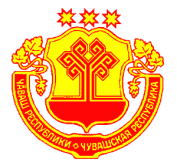 Чувашская  РеспубликаЯльчикский районСобрание депутатовСабанчинскогосельского поселенияРЕШЕНИЕ17 декабря 2021 г  № 15/1село СабанчиноЧӑваш РеспубликиЕлчӗк районӗТӑрӑм ял поселенийӗндепутатсен пухӑвӗЙЫШӐНУ202__ҫ.    -мӗшӗ №___Тӑрӑм ялӗ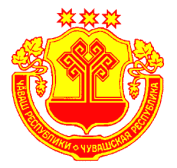 Чувашская  РеспубликаЯльчикский районСобрание депутатовСабанчинскогосельского поселенияРЕШЕНИЕ______202__ г  № ____село СабанчиноЧёваш РеспубликиЕлч.к район.Тёрёмял поселений.н администраций.ЙЫШЁНУ2021 =. декабр.н 17-м.ш. 55№ Тёрём ял.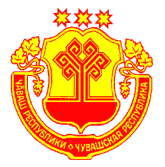 Чувашская РеспубликаЯльчикский районАдминистрацияСабанчинского сельского поселенияПОСТАНОВЛЕНИЕ17 декабря 2021 г.  № 55село СабанчиноЧёваш РеспубликиЕлч.к район.Тёрёмял поселений.н администраций.ЙЫШЁНУ2021 =. декабр.н 17-м.ш. 56№ Тёрём ял.Чувашская РеспубликаЯльчикский районАдминистрацияСабанчинского сельского поселенияПОСТАНОВЛЕНИЕ17 декабря 2021 г.  № 56село Сабанчино